Warragamba Worker’s and Sporting Club Ltd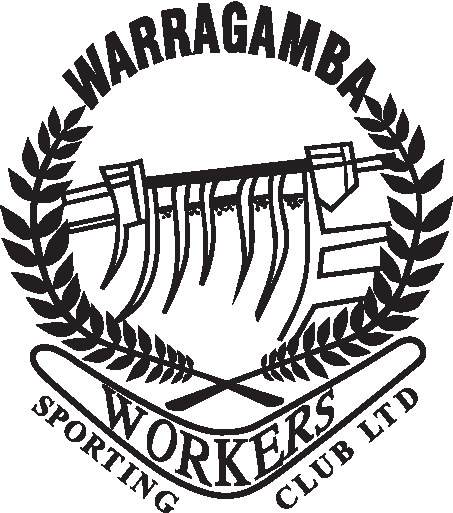 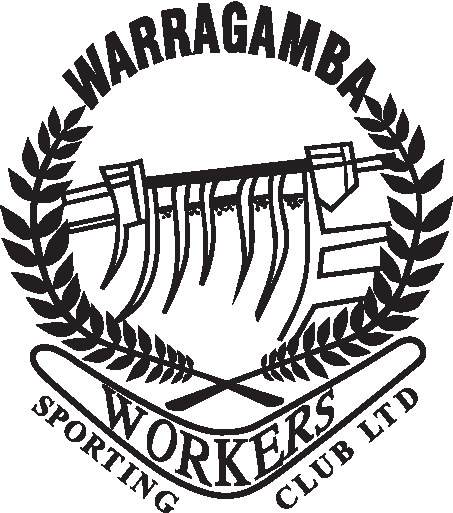                                       2021 Membership Application FormTo: The Board of Directors and Members,I, Mr / Mrs / Ms / MissSurname                                                                                Given Names                                                                                    Address                                                                                                                                                                                                  Suburb                                                                                                    Postcode                                                                             Home (Ph)                                                                                            Mobile                                                                                 Email                                                                                                                                                                                                        Occupation                                                                                           Date of Birth                                                     I declare that I am over the age of eighteen (18) years of age, and hereby apply for membership of the Warragamba Workers and Sporting Club Ltd. I also agree to abide by all rules and regulations as laid down by the club’s articles of association and all other relevant laws and by-laws as stipulated by the clubs representatives from time to time.Applicant Signature                                                                                          Date        	              	        Nominated By 	 Membership Number  	 Nominated Signature 	Seconded By 	 Membership Number  	 Seconded Signature 	Subscription FeesOne year club membership - $5.50   (Until 31/12/2021)Privacy ActYour personal information will be securely stored on the Warragamba Workers and Sporting Club membership database and will not be disclosed to any third parties without your consent.Staff/Office Use OnlyIdentification Sighted by Staff Member  	Identification Type  	  Drivers License Number  		 Receipt Number  	  Approval Date  	